Sociedade Educacional Pe. Norberto Didoni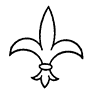 Educando Mentes, Cultivando CoraçõesColégio São LuísSão Leopoldo – RS11 – Manhã  – Acolhida para o Ano Letivo de 2022 – 120 Anos11 – Tarde – Combinações e organização das salas de aula11 – Reunião de Pais do Contraturno manhã e tarde – 19h30min14 – Início das aulas Ens. Fundamental I e Contraturno/manhã – 2ºao 5º ano14 – Início das aulas Ensino Fundamental II, Ens. Médio e Contraturno tarde14 – 15 – Entrevistas com Pais da Educação Infantil (tarde)14 – Reunião de Pais do 1º ano do Ensino Fundamental I – 19h30min15 – Reunião de Pais da Educação Infantil – 19h30min16 – Início das aulas Educação Infantil e 1º ano do Ens. Fundamental I16 – Início das aulas do Contraturno para alunos da Educação Infantil e 1º ano16 – Reunião de Pais do Ensino Fundamental I (2º ao 5º ano) – 19h30min23 – Reunião de Pais do Ensino Fundamental II e Ensino Médio – 19h30min28 – Recesso Escolar – véspera do Carnaval	     Total de dias de fevereiro: 1001 – Carnaval 26 – Reunião Geral – 8hTotal de dias letivos de março: 2202 – Atendimento aos Pais da Educação. Infantil e Ensino Fundamental I – letivo 09 – Atendimento aos Pais e alunos do Ensino Fundamental II e Ensino Médio – letivo 15 – Sexta-feira Santa – Paixão de Cristo - Feriado19 – Debate Cultura Indígena21 – Dia de Tiradentes – Feriado22 – Recesso EscolarTotal de dias letivos de abril: 18 + 11º – Dia do trabalhador14 – Provas atrasadas14 – Término do primeiro trimestre14 – Festa da Família – Letivo16 a 20 – Conselhos de Classe Ensino Fundamental I17 – Conselho de Classe do Ensino Fundamental II – 18h30min18 – Conselho de Classe do Ensino Médio – 18h30min21 – Reunião geral – 8h23 – Publicação dos Boletins e Pareceres do Ensino Fundamental I no Portal do Aluno25 – Dia do Desafio25 – Publicação do Boletim do Ens. Fundamental II e Ensino Médio no Portal do Aluno28 – Dia de São Ludovico Pavoni – Missa às 18h no Fião com a Comunidade EscolarTotal de dias letivos de maio: 22 + 116 – Corpus Christi – Feriado17 – Recesso Escolar21 – Dia de São Luiz Gonzaga – Padroeiro do Colégio20 a 24 – Conselho de Classe da Educação Infantil25 – Festa Junina- LetivoTotal de dias letivos de junho: 20 + 102 – Publicação dos Pareceres Descritivos da Educação Infantil no Portal do Aluno02 – Simulado 1º semestre – letivo04 a 09 – Gincana 120 Anos do Colégio São Luís – 09/07 – Letivo13 – Atendimento aos Pais e Alunos - Fundamental II e Ens. Médio – 18h30min às 20h15 – Término do Semestre18 – Início do Recesso Escolar25 – Dia do Colono – Feriado MunicipalTotal de dias letivos de julho: 11 + 201 – Reinício das aulas11 – Dia do Estudante08 a 11 – Seminário Científico13 – Atendimento a Pais da Educação Infantil e Ensino Fundamental I- 8h26 e 27 – FECITEC Jr –  27/08 – Letivo27 – Provas atrasadas27 – Término do segundo trimestre30 – Conselho de Classe do Ensino Médio – 18h30min           31 – Conselho de Classe do Ensino Fundamental II – 18h30minTotal de dias letivos de agosto: 23 + 11º a 07 – Semana da Pátria1º a 09 – Conselho de Classe do Ensino Fundamental I 02 – FECITEC –  Ensino Fundamental II e Ensino Médio07 – Independência10 – Momento Pavoniano10 – Reunião geral – 8h11 – Nascimento do São Ludovico Pavoni – 178412 – Publicação de Boletins e Pareceres do Ensino Fundamental I no Portal do Aluno14 – Publicação de Boletins Ens. Fundamental II e Ensino Médio no Portal do Aluno12 a 16 – Atividades Alusivas a Semana Farroupilha19 – Recesso escolar20 – Revolução Farroupilha – Dia do Gaúcho – Feriado24 – Comemoração Farroupilha – 120 anos cultivando as tradições – letivo20 a 25 – Semana Nacional do TrânsitoTotal de dias letivos de setembro: 19 + 110 e 11 – Atividades Alusivas ao Dia da Criança12 – Nossa Senhora Aparecida – Feriado15 – Dia do Professor e Funcionário 22 – Sarau Cultural – 120 anos Educando Mentes e Cultivando Gerações – Letivo29 – Torneio Interséries Ensino Fundamental II – 8h - LetivoTotal de dias letivos de outubro: 20 + 202 – Finados - Feriado05 – Atendimento aos Pais – Ed. Infantil e Ensino Fundamental I – 8hTorneio interséries do Ensino Médio – 8h – Letivo09 – Atendimento aos Pais e alunos do Ensino Fundamental II e Ensino Médio 18h30min às 20h14 – Recesso escolar  15 – Proclamação da República – Feriado16 – Reunião CTAP (aprovações) – 18h19 – Provas atrasadas20 – Dia Nacional da Consciência Negra16 a 30 – Conselho de Classe do Ensino Fundamental I e Educação Infantil23 – Conselho de Classe do Ensino Fundamental II 24 – Dia de Ação de Graças – Celebração Eucarística – encerramento dos 120 anos26 – Simulado 2º semestre – Ensino Médio – 8h às 11h30min – letivo30 – Conselho de Classe do Ensino Médio08 – Imaculada Conceição / Festa Pavoniana – Feriado09 – Festa de Fim de Ano – Contraturno – manhã e tarde09 – Término do Ano Letivo – Ensino Fundamental II e Ensino Médio12 a 14 – Provas Finais do Ensino Fundamental II e do Ensino Médio12 – Festa de Natal – Educação Infantil13 – Festa de Natal – Ensino Fundamental I (1ºs e 2ºs anos)14 – Festa de Natal – Ensino Fundamental I (3ºs, 4ºs e 5ºs anos)15 – Conselho de Classe Final – Ensino Fundamental II e Ensino Médio15 – Término do Ano Letivo – Educação Infantil e Ensino Fundamental I16 – Publicação de boletins – manhã – Ensino Fundamental II e Ensino Médio16 – Publicação de boletins e Pareceres da Educação Infantil e Ensino Fundamental I16 – Cerimônia de Encerramento do 3º ano do Ensino Médio – 20h17 – Reunião e Confraternização dos Professores e FuncionáriosDivisão dos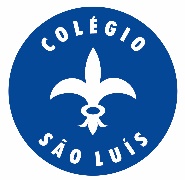 1º trimestre – 14/02 a 14/05 – 62 dias letivos1º trimestre – 14/02 a 14/05 – 62 dias letivos1º trimestre – 14/02 a 14/05 – 62 dias letivos3º trimestre – 29/08 a 15/12 – 76 dias letivos  3º trimestre – 29/08 a 15/12 – 76 dias letivos  Trimestres:2º trimestre – 16/05 a 27/08 – 67 dias letivos2º trimestre – 16/05 a 27/08 – 67 dias letivos2º trimestre – 16/05 a 27/08 – 67 dias letivosTotal Geral de Dias Letivos: 205Total Geral de Dias Letivos: 205Paulo SpineliPaulo SpineliPaulo SpineliJoão Periz NetoJoão Periz NetoDiretor PresidenteDiretor PresidenteDiretor PresidenteDiretorDiretorSociedade Educacional Pe. Norberto DidoniSociedade Educacional Pe. Norberto DidoniSociedade Educacional Pe. Norberto DidoniColégio São LuísColégio São Luís